APPLICATION FOR EMPLOYMENTGaming Division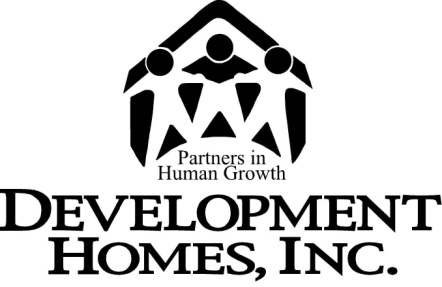 Development Homes, Inc.    – Phone:  (701) 335-4000   Fax:  (701) 335-4004An equal Opportunity / Affirmative Action EmployerThank you for applying to join the DHI team.  We want you to know a bit about us before you complete this application.  DHI is a private, non-profit organization that has been supporting persons with disabilities since 1974.  As a DHI team member one of the most important responsibilities you will have is to meet the needs of our customers and to satisfy customers by following these guiding principles:Being Person-Centered:  we will provide excellent on-going training that will teach you how to provide the highest quality support to ensure a world of dignity, opportunity and inclusion for each individual.Team Work:  We believe in working together to help each customer to achieve their own goals and desires.  Success is directly linked to a positive work environment and every team member is responsible for that environment, the success of our customers, and the quality of the serviceswe provide to our customers. Professional Behavior:  Team members respect each other, display patience when working withcustomers and co-workers and accept responsibility for their behavior and their decisions they make.     www.developmenthomes.org“Partners in Human Growth”I. PERSONAL INFORMATION (Please print clearly in ink)Agency policy, federal, and state law prohibit discrimination in employment because of gender, race, color, religion, creed, marital status, national origin, disability, age, veteran status, or any or legally protected status.Referral Source: How did you learn about Development Homes, Inc.?EDUCATIONII. EMPLOYMENT EXPERIENCE HISTORYList below all present and past employment, beginning with your most recent, include any job-related military service assignment and volunteer activities going back at least 10 years.Work or Personal Experience related to the position for which you are applying for:_______________________________________________________________________________________________________________________________________________________________________________________________________________________________________________________________________________________________________________________________________________________________________________________III. BACKGROUND CHECKS AND REGISTRY INFORMATIONBACKGROUND CHECKS AND REGISTRY INFORMATIONIf yes, give date(s), offense(s), and disposition.  __________________________________________________________________________________________________________________________________________________________________________A conviction record will not necessarily be a barrier to employment.Applicants will be screened for criminal convictions and sanctions through  North Dakota Office of Attorney GeneralIf you are hired, continued employment is conditional, pending final results of background checks.  IV.     TEAM MEMBER AVAILABILITY *Please indicate the times you are available to work:V. ReferencesPlease list three professional references that you have known for at least 1 year.Please fill out all information completely.1.2. 3. APPLICANT’S STATEMENTI understand that the employer follows an “employment at will” policy, in that I or the employer, may terminate my employment at any time, or for any reason consistent with applicable state or federal law; this “employment at will” policy cannot be changed verbally or in writing, unless the change is specifically authorized in writing by the chief operating officer of this organization. I understand that this application is not a contract of employment. I understand that federal law prohibits the employment of unauthorized aliens; all persons hired must submit satisfactory proof of employment authorization and identity; failure to submit such proof will result in denial of employment. I understand this application will be active for a period 120 days; after that time, if I wish to be considered for employment, I must submit a new application. I understand that the employer will thoroughly investigate my work and personal history and verify all data given on this application, on related papers, and in interviews. I authorize all individuals, schools, and firms named herein, except my current employer if so noted, to provide any information requested regarding educational background, work experience, achievements, wage history, performance, attendance, personal history, character, personality, disciplinary information, and reason for separation from former employment. I also hereby release Development Homes, Inc, from all liability for damages or claims which may arise or result from any reference information gathered pursuant to this authorization. I certify that all the statements herein are true and understand that any falsification or willful omission shall be sufficient cause for dismissal or refusal of employment.Your Signature: ______________________________________ Date: ___________________The company is required by Federal law to maintain records as apart of its Affirmative Action Program. You are invited to answer the following questions. Refusal to answer these questions will not result in adverse treatment of any applicant. The information will be treated confidentially and will not be used in the employment process. The information on this form will not be made available to the hiring managers.Applicant Name: _____________________Phone: _____________________Date: _________________________Cell Phone: _________________Last Name: __________________First Name: __________________First Name: __________________First Name: __________________Middle Name:________________Middle Name:________________Middle Name:________________Middle Name:________________Middle Name:________________Street Address: ______________________________________________Street Address: ______________________________________________Street Address: ______________________________________________Street Address: ______________________________________________Street Address: ______________________________________________Street Address: ______________________________________________Street Address: ______________________________________________Street Address: ______________________________________________Street Address: ______________________________________________City: _________________________________________City: _________________________________________State: _____________________State: _____________________State: _____________________State: _____________________State: _____________________Zip: __________Zip: __________E-mail Address:_____________________________E-mail Address:_____________________________E-mail Address:_____________________________E-mail Address:_____________________________E-mail Address:_____________________________E-mail Address:_____________________________E-mail Address:_____________________________E-mail Address:_____________________________E-mail Address:_____________________________Are you 21 years of age or older? Are you 21 years of age or older? Are you 21 years of age or older? _____Yes_____Yes_____Yes_____No_____No_____NoAre you a eligible to work in the United States?Are you a eligible to work in the United States?Are you a eligible to work in the United States?_____Yes_____Yes_____Yes_____No_____No_____NoHave you ever applied with DHI before?Have you ever applied with DHI before?Have you ever applied with DHI before?Have you ever applied with DHI before?Have you ever applied with DHI before?Have you ever applied with DHI before?_____Yes_____Yes______NoIf Yes,  When?If Yes,  When?If Yes,  When?If Yes,  When?If Yes,  When?If Yes,  When?From______From______To_______Have you ever been employed by DHI?Have you ever been employed by DHI?Have you ever been employed by DHI?Have you ever been employed by DHI?Have you ever been employed by DHI?Have you ever been employed by DHI?_____Yes_____Yes______NoIf Yes,  When?If Yes,  When?If Yes,  When?If Yes,  When?If Yes,  When?If Yes,  When?From______From______To_______⁪ Newspaper ⁪ Radio		⁪ Job seekers website⁪ Development Homes Website⁪ Job Service		      ⁪ UND Dakota Student        	⁪ TV : Commercial__  Cable ___ If cable, what channel?____⁪ Employee: Name of the DHI employee who referred you for employment?High School Name or GEDLocationDid you graduate?Degree or MajorVocational/ College Name LocationDid you graduate?Degree or MajorName & Address of Company:Dates employed:Reason for leaving:Supervisor:Please note name if it was different during employment:Please note name if it was different during employment:Please note name if it was different during employment:Please note name if it was different during employment:Job title/brief summary of duties:Job title/brief summary of duties:Job title/brief summary of duties:Job title/brief summary of duties:May we contact for a reference? ⁪ Yes  ⁪ No     Phone Number:May we contact for a reference? ⁪ Yes  ⁪ No     Phone Number:May we contact for a reference? ⁪ Yes  ⁪ No     Phone Number:May we contact for a reference? ⁪ Yes  ⁪ No     Phone Number:Name & Address of Company:Dates employed:Reason for leaving:Supervisor:Please note name if it was different during employment:Please note name if it was different during employment:Please note name if it was different during employment:Please note name if it was different during employment:Job title/brief summary of duties:Job title/brief summary of duties:Job title/brief summary of duties:Job title/brief summary of duties:May we contact for a reference? ⁪ Yes  ⁪ No     Phone Number:May we contact for a reference? ⁪ Yes  ⁪ No     Phone Number:May we contact for a reference? ⁪ Yes  ⁪ No     Phone Number:May we contact for a reference? ⁪ Yes  ⁪ No     Phone Number:Name & Address of Company:Dates employed:Reason for leaving:Supervisor:Please note name if it was different during employment:Please note name if it was different during employment:Please note name if it was different during employment:Please note name if it was different during employment:Job title/brief summary of duties:Job title/brief summary of duties:Job title/brief summary of duties:Job title/brief summary of duties:May we contact for a reference? ⁪ Yes  ⁪ No     Phone Number:May we contact for a reference? ⁪ Yes  ⁪ No     Phone Number:May we contact for a reference? ⁪ Yes  ⁪ No     Phone Number:May we contact for a reference? ⁪ Yes  ⁪ No     Phone Number:Name & Address of Company:Dates employed:Reason for leaving:Supervisor:Please note name if it was different during employment:Please note name if it was different during employment:Please note name if it was different during employment:Please note name if it was different during employment:Job title/brief summary of duties:Job title/brief summary of duties:Job title/brief summary of duties:Job title/brief summary of duties:May we contact for a reference? ⁪ Yes  ⁪ No     Phone Number:May we contact for a reference? ⁪ Yes  ⁪ No     Phone Number:May we contact for a reference? ⁪ Yes  ⁪ No     Phone Number:May we contact for a reference? ⁪ Yes  ⁪ No     Phone Number:Have you ever been convicted of a misdemeanor or felony crime?  _____Yes______NoMondayTuesdayWednesdayThursdayFridaySaturdaySundayName:Phone number:Company and Address:Company and Address:Relationship: Relationship: Name:Phone number:Company and Address:Company and Address:Relationship: Relationship: Name:Phone number:Company and Address:Company and Address:Relationship: Relationship: EEO Data Reporting FormEqual Opportunity EmployerDate of ApplicationLast NameFirst NameMiddle NamePosition for which you are applyingSex (check appropriate box)M  FDate of BirthRace (select the appropriate answer)Are you: Hispanic Latino American Indian or Alaskan Native Asian Black or African American Native Hawaiian or Pacific Islander White Two or More RacesRace (select the appropriate answer)Are you: Hispanic Latino American Indian or Alaskan Native Asian Black or African American Native Hawaiian or Pacific Islander White Two or More RacesAre you a covered Veteran No Yes